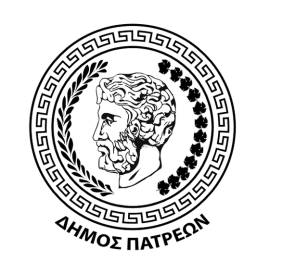 ΕΛΛΗΝΙΚΗ ΔΗΜΟΚΡΑΤΙΑΝΟΜΟΣ ΑΧΑΙΑΣΔΗΜΟΣ ΠΑΤΡΕΩΝΑΠΟΦΑΣΗ ΔΗΜΑΡΧΟΥΔΙΑΚΗΡΥΞΗ ΕΚΔΗΛΩΣΗΣ ΕΝΔΙΑΦΕΡΟΝΤΟΣ ΕΠΑΝΑΛΗΠΤΙΚΗΣ ΜΕΙΟΔΟΤΙΚΗΣ ΔΗΜΟΠΡΑΣΙΑΣΜΙΣΘΩΣΗΣ ΑΚΙΝΗΤΟΥ ΓΙΑ ΔΗΜΙΟΥΡΓΙΑ ΕΠΟΧΙΑΚΟΥ ΧΩΡΟΥ ΣΤΑΘΜΕΥΣΗΣ ΟΧΗΜΑΤΩΝ ΣΤΗΝ ΤΟΠΙΚΗ ΚΟΙΝΟΤΗΤΑ ΜΟΝΟΔΕΝΔΡΙΟΥ ΤΗΣ ΔΗΜΟΤΙΚΗΣ ΕΝΟΤΗΤΑΣ ΒΡΑΧΝΑΙΙΚΩΝΟ ΔΗΜΑΡΧΟΣ ΠΑΤΡΕΩΝΈχοντας υπ’ όψιν:Τις διατάξεις του Π.Δ.270/1981 (ΦΕΚ77/τ.Α΄/30-3-1981) «περί καθορισμού των οργάνων της διαδικασίας και των όρων διενέργειας δημοπρασιών δι’ εκποίησιν ή εκμίσθωσιν πραγμάτων των Δήμων και Κοινοτήτων» σύμφωνα με το οποίο «η μίσθωση ακινήτων γίνεται κατόπιν δημοπρασίας» προκειμένου ο Δήμος Πατρέων να μισθώσει ένα ακίνητο για την δημιουργία χώρου στάθμευσης στην Τοπική Κοινότητα Μονοδενδρίου της Δημοτικής Ενότητας Βραχναιΐκων.Τις διατάξεις του Ν.3130/2003 (ΦΕΚ76/τ.Α΄/28-3-2003) «Μισθώσεις ακινήτων για στέγαση Δημοσίων Υπηρεσιών και άλλες διατάξεις», όπως τροποποιήθηκε και ισχύει μέχρι σήμερα.Τις διατάξεις των άρθρων 194 «περί Μισθώσεως ακινήτων από τους Δήμους και τις Κοινότητες» και 201 «περί Δημοπρασιών» του Ν.3463/2006 Δημοτικός και Κοινοτικός Κώδικα (ΦΕΚ114/τ.Α΄/8-6-2006).Τις διατάξεις του Ν.3548/2007 «Καταχώριση δημοσιεύσεων των φορέων του Δημοσίου στον νομαρχιακό και τοπικό τύπο και άλλες διατάξεις».Τις διατάξεις του άρθρου 65 του Ν.3852/2010 (ΦΕΚ87/τ.Α΄/7-6-2010) «Νέα Αρχιτεκτονική της Αυτοδιοίκησης και της Αποκεντρωμένης Διοίκησης - Πρόγραμμα Καλλικράτης» σύμφωνα με το οποίο «το Δημοτικό Συμβούλιο αποφασίζει για όλα τα θέματα που αφορούν τον Δήμο, εκτός από εκείνα που ανήκουν εκ του Νόμου στην αρμοδιότητα του Δημάρχου ή άλλου οργάνου του Δήμου ή το ίδιο το Δημοτικό Συμβούλιο μεταβίβασε σε Επιτροπή του» σε συνδυασμό με τις διατάξεις του άρθρου 93 παράγραφος 1 του Ν.3463/2006.Τις διατάξεις του άρθρου 72, παράγραφος 1, περίπτωση στ) i., «Αρμοδιότητες Οικονομικής Επιτροπής Δήμων» του Ν.3852/2010 «Νέα Αρχιτεκτονική της Αυτοδιοίκησης και της Αποκεντρωμένης Διοίκησης - Πρόγραμμα Καλλικράτης», που καθορίζει τις αρμοδιότητες της Οικονομικής Επιτροπής του Δήμου Πατρέων μεταξύ των οποίων είναι η κατάρτιση των όρων και η σύνταξη της διακήρυξης για τη δημοπρασία, όπως αντικαταστάθηκε από την παράγραφο 1 του άρθρου 40 του Ν.4735/2020 (ΦΕΚ 197/τ.Α΄/12-10-2020).Τις διατάξεις του Ν.3861/2010 (ΦΕΚ112/τ.Α΄/13-7-2010) «Ενίσχυση της διαφάνειας με την υποχρεωτική ανάρτηση νόμων και πράξεων των κυβερνητικών, διοικητικών και αυτοδιοικητικών οργάνων στο διαδίκτυο «Πρόγραμμα Διαύγεια» και άλλες διατάξεις.Τις διατάξεις του άρθρου 94, παράγραφος 6, αρμοδιότητα 41 του Ν.3852/2010 «Νέα Αρχιτεκτονική της Αυτοδιοίκησης και της Αποκεντρωμένης Διοίκησης - Πρόγραμμα Καλλικράτης», που καθορίζει τις πρόσθετες αρμοδιότητες των δήμων μεταξύ των οποίων είναι η δημιουργία χώρων στάθμευσης τροχοφόρων και με δυνατότητα μίσθωσης ακινήτων, σύμφωνα με την κείμενη νομοθεσία, όπως τροποποιήθηκε και ισχύει μέχρι σήμερα.Την υπ’ αριθμό πρωτοκόλλου 3380/16-1-2023 (ΑΔΑ:9ΒΝΒΩΞΙ-Υ4Ρ) Απόφαση Δημάρχου με την οποία μεταβιβάζει την αρμοδιότητα του Προέδρου για την Επιτροπή Δημοπρασιών καθώς επίσης και την υπ’ αριθμό 59/1-2-2023 (ΑΔΑ:9ΩΔ4ΩΞΙ-Ε66) Απόφαση του Δημοτικού Συμβουλίου με την οποία συγκροτήθηκε η Επιτροπή Δημοπρασιών για την μίσθωση, εκμίσθωση, εκποίηση και αγορά ακινήτων για το έτος 2023.Την υπ’ αριθμό 58/1-2-2023 (AΔΑ:9740ΩΞΙ-3ΧΠ) Απόφαση του Δημοτικού Συμβουλίου με την οποία συγκροτήθηκε η Επιτροπή Εκτίμησης Ακινήτων και Κινητών Πραγμάτων έτους 2023 και την υπ’ αριθμό πρωτοκόλλου 12556/15-2-2023 (ΑΔΑ:Ψ7Θ8ΩΞΙ-Τ7Ω) Απόφαση Δημάρχου με την οποία ορίζει έναν μηχανικό ως μέλος της Επιτροπής Εκτίμησης Ακινήτων και Κινητών Πραγμάτων για το έτος 2023.Την ανάγκη του Δήμου Πατρέων για την μίσθωση αυτή. Το γεγονός ότι ο Δήμος Πατρέων δεν διαθέτει, στην Κοινότητα Μονοδενδρίου, ιδιόκτητους χώρους (ακίνητα) τα οποία να μπορούν να χρησιμοποιηθούν ως χώροι στάθμευσης τροχοφόρων οχημάτων (επιβατηγών και ελαφρών φορτηγών αυτοκινήτων) και το γεγονός ότι η πυκνότητα πληθυσμού (κατοίκων) και η συνολική οικονομική δραστηριότητα που αναπτύσσεται στη Δημοτική Ενότητα Βραχναιΐκων, έχει εκ των πραγμάτων οδηγήσει σε κορεσμό των διατιθέμενων θέσεων στάθμευσης καθιστώντας αναγκαία την δημιουργία χώρων στάθμευσης για την εξυπηρέτηση των πολιτών.Την υπ’ αριθμό 202/6-7-2022 (ΑΔΑ:6ΣΥΝΩΞΙ-Π8Ο) Απόφαση Δημοτικού Συμβουλίου με την οποία αποφασίστηκε η αναγκαιότητα για εξεύρεση κατάλληλου χώρου για την στάθμευση οχημάτων στην Τοπική Κοινότητα Μονοδενδρίου της Δημοτικής Ενότητας Βραχναιΐκων και η έγκριση διενέργειας δημόσιας, φανερής, προφορικής και μειοδοτικής δημοπρασίας προκειμένου ο Δήμος Πατρέων να μισθώσει ακάλυπτο χώρο στάθμευσης στην Τοπική Κοινότητα Μονοδενδρίου για λογαριασμό του, ο οποίος θα χρησιμοποιηθεί ως χώρος στάθμευσης κατά τους θερινούς μήνες εκάστου έτους για την εξυπηρέτηση των αναγκών των επισκεπτών και λουόμενων της Δημοτικής Ενότητας Βραχναιΐκων και η οποία βρέθηκε νόμιμη με την υπ’ αριθμό πρωτοκόλλου 110500/22-7-2022 (ΑΔΑ:ΨΧΧΜΟΡ1Φ-ΤΕΗ) Απόφαση του Συντονιστή της Αποκεντρωμένης Διοίκησης Πελοποννήσου, Δυτικής Ελλάδας και Ιονίου.Την υπ’ αριθμό 785Β/17-3-2023 (ΑΔΑ:9Δ7ΥΩΞΙ-ΥΦ9) Απόφαση Ανάληψης Πολυετούς Υποχρέωσης για μίσθωση ακινήτου οικοπέδου, για δημιουργία χώρου στάθμευσης στην Τοπική Κοινότητα Μονοδενδρίου της Δημοτικής Ενότητας Βραχναιΐκων, για τις ανάγκες λουομένων επισκεπτών, κατά τους θερινούς μήνες, για 3 χρόνια 2023-2025, με 3 μήνες ανά έτος συνολικά 9 μήνες, με την διαδικασία της δημόσιας φανερής προφορικής μειοδοτικής δημοπρασίας.Την υπ’ αριθμό 122/20-4-2023 (ΑΔΑ:Ψ6ΨΨΩΞΙ-ΞΞ5) Απόφαση της Οικονομικής Επιτροπής με την οποία καταρτίζει τους όρους διακήρυξης φανερής, προφορικής, μειοδοτικής δημοπρασίας για την μίσθωση ακινήτου, για δημιουργία χώρου στάθμευσης στην Κοινότητα Μονοδενδρίου της Δ.Ε. Βραχναιΐκων.Την υπ’ αριθμό πρωτοκόλλου 47187/12-5-2023 Διακήρυξη Εκδήλωσης Ενδιαφέροντος Μειοδοτικής Δημοπρασίας του Δήμου Πατρέων «Για την Μίσθωση ενός ακινήτου από το Δήμο Πατρέων για δημιουργία χώρου στάθμευσης στην Κοινότητα Μονοδενδρίου της Δ.Ε. Βραχναιΐκων».Τις από 12-5-2023 δημοσιεύσεις των εφημερίδων «Η ΓΝΩΜΗ», «ΠΕΛΟΠΟΝΝΗΣΟΣ» και «ΚΟΣΜΟΣ».Το από 15-6-2023 Πρακτικό της Επιτροπή Εκτίμησης Ακινήτων και Κινητών Πραγμάτων έτους 2023 για την Μίσθωση ενός ακινήτου από το Δήμο Πατρέων για δημιουργία χώρου στάθμευσης στην Κοινότητα Μονοδενδρίου της Δ.Ε. Βραχναιΐκων.Την υπ’ αριθμό 323/5-9-2023 (ΑΔΑ:6ΒΒΗΩΞΙ-ΝΑΔ) Απόφαση της Οικονομικής Επιτροπής του Δήμου Πατρέων, σύμφωνα με την οποία απορρίφθηκαν από την Επιτροπή Εκτίμησης Ακινήτων και Κινητών Πραγμάτων έτους 2023 και οι τρεις προσφορές που κατατέθηκαν στην Α’ Φάση της δημοπρασίας και αποφασίστηκε να επαναληφθεί οίκοθεν από τον Δήμαρχο.ΔΙΑΚΗΡΥΤΤΕΙ ΟΤΙ:Θα διενεργηθεί φανερή, προφορική, μειοδοτική επαναληπτική δημοπρασία για την μίσθωση ακινήτου, από τον Δήμο Πατρέων, στην Τοπική Κοινότητα Μονοδενδρίου, το οποίο θα χρησιμοποιηθεί ως εποχιακός χώρος στάθμευσης κατά τους θερινούς μήνες εκάστου έτους για την εξυπηρέτηση των αναγκών των επισκεπτών και λουόμενων της Δημοτικής Ενότητας Βραχναιΐκων, και καλεί τους ενδιαφερομένους να εκδηλώσουν ενδιαφέρον σε προθεσμία πέντε (5) ημερών από την δημοσίευση της διακήρυξης εκδήλωσης ενδιαφέροντος, με τους παρακάτω όρους:Σύμφωνα με την υπ’ αριθμό 323/5-9-2023 (ΑΔΑ:6ΒΒΗΩΞΙ-ΝΑΔ) Απόφαση της Οικονομικής Επιτροπής του Δήμου Πατρέων η Δημοπρασία θα γίνει με τους ίδιους όρους της διακήρυξης για την δημοπρασία της 1ης Ιουνίου 2023 (λήξη επίδοσης προσφορών)ΑΡΘΡΟ 1οΠεριγραφή του μισθίουΤο προσφερόμενο μίσθιο πρέπει:να βρίσκεται στην Κοινότητα Μονοδενδρίου, στην εδαφική περιφέρεια μεταξύ της θάλασσας και της γραμμής όδευσης της Π.Ε.Ο. Πατρών-Πύργου,το ακίνητο, αγροτεμάχιο, οικόπεδο να έχει έκταση από 800 τετραγωνικά μέτρα έως 4 στρέμματα. Γίνονται δεκτά και οικόπεδα δύο ή περισσοτέρων ιδιοκτητών αρκεί να συνορεύουν και να δημιουργούν ένα ενιαίο σύνολο και το άθροισμα του εμβαδού των οικοπέδων τους να πληροί την παραπάνω προϋπόθεση. Η παραπάνω επιφάνεια ακινήτου, όπου περιγράφεται, δύναται να προέρχεται και από συνένωση όμορων ιδιοκτησιών, ή και από ιδιοκτησίες σε διαφορετικές τοποθεσίες εντός της Κοινότητας Μονοδενδρίου, εφόσον εξυπηρετούν τις ανάγκες του Δήμου Πατρέων,να έχει πρόσβαση/πρόσωπο σε οδό/οδούς για την ασφαλή είσοδο και έξοδο των οχημάτων,να εφάπτεται με διανοιγμένη δημοτική, αγροτική ή επαρχιακή οδό και να είναι προσβάσιμο από οχήματα,να έχει τη δυνατότητα φιλοξενίας ικανού και ανάλογου με τα τετραγωνικά αριθμού οχημάτων και να είναι ήδη διαμορφωμένα από τον ιδιοκτήτη για την προβλεπόμενη χρήση,να παρέχεται η εξουσιοδότηση στο Δήμο να εκτελέσει τις απαιτούμενες εργασίες / διαμορφώσεις / κατασκευές,να είναι κενό και ετοιμοπαράδοτο,να πληροί όλες τις προϋποθέσεις νομιμότητας και καταλληλότητας για τη χρήση που προορίζεται.Το μίσθιο θα χρησιμοποιηθεί για την δημιουργία χώρου στάθμευσης.ΑΡΘΡΟ 2ο2.1 Τρόπος διενέργειας της δημοπρασίαςΗ δημοπρασία διεξάγεται σε δύο (2) φάσεις, όπως ειδικότερα ορίζεται από το Π.Δ.270/1981 άρθρο 5 και συγκεκριμένα ως εξής:2.2 Α’ Φάση Διακήρυξη εκδήλωσης ενδιαφέροντοςΟι ενδιαφερόμενοι καλούνται να εκδηλώσουν το ενδιαφέρον τους εντός πέντε (5) ημερών από την δημοσίευση της περίληψης της διακήρυξης, ήτοι έως την 20η Σεπτεμβρίου 2023 (λήξη επίδοσης προσφορών). Η εκδήλωση ενδιαφέροντος γίνεται με την κατάθεση έγγραφης αίτησης συμμετοχής στην δημοπρασία, η οποία κατατίθεται στο κεντρικό πρωτόκολλο του Δήμου Πατρέων. Η προσφορά κατατίθεται σε σφραγισμένο φάκελο ο οποίος συνοδεύεται από αίτηση συμμετοχής στην δημοπρασία (εκτός του φακέλου) στο κεντρικό πρωτόκολλο, Τμήμα Διοικητικής Μέριμνας, ισόγεια αίθουσα Μεγάρου Λόγου και Τέχνης, πλατεία Γεωργίου Α αρ. 15-17, τηλέφωνο επικοινωνίας 2610-242643, προκειμένου να λάβει αριθμό πρωτοκόλλου. Στην σφραγισμένη προσφορά περιγράφονται λεπτομερώς η θέση, η επιφάνεια και τα λοιπά χαρακτηριστικά του ακινήτου. Στην σφραγισμένη προσφορά περιγράφονται λεπτομερώς η θέση και τα όρια του οικοπέδου, συνοδευόμενη από αντίγραφο του συμβολαίου και του τοπογραφικού διαγράμματος, η έλλειψη του οποίου (του τοπογραφικού) δεν αποτελεί λόγω αποκλεισμού. Η παραλαβή των προσφορών σύμφωνα με τα ανωτέρω εξασφαλίζει τους μετέχοντες μόνο όσον αφορά την εμπρόθεσμη υποβολή, ενώ αποκλείει κάθε άλλη δέσμευση. Στην συνέχεια η αρμόδια δημοτική υπηρεσία, Τμήμα Διοικητικής Μέριμνας, θα αποστείλει τις προσφορές στην Επιτροπή Καταλληλότητας, Επιλογής και Εκτίμησης της αξίας του ακινήτου, η οποία με επιτόπια έρευνα κρίνει περί της καταλληλότητας των προσφερομένων ακινήτων και περί του αν αυτά πληρούν τους όρους της παρούσας διακήρυξης. Η Επιτροπή συντάσσει σχετική έκθεση, εντός δέκα (10) ημερών από της λήψεως των προσφορών. Οι λόγοι αποκλεισμού ενός ακινήτου αιτιολογούνται επαρκώς στην έκθεση. Η έκθεση αξιολόγησης, μαζί με τις προσφορές ενδιαφέροντος, αποστέλλονται στην αρμόδια δημοτική υπηρεσία, Τμήμα Δημοτικής Περιουσίας, η οποία κοινοποιεί την έκθεση σε κάθε ενδιαφερόμενο προκειμένου να λάβει γνώση. Για τα ακίνητα που βρέθηκαν κατάλληλα συντάσσεται ξεχωριστό πρακτικό, για να οριστεί εν συνεχεία η μισθωτική τους αξία.Οι προσφορές και τα προσφερόμενα ακίνητα, θα εξεταστούν από την τριμελή επιτροπή των άρθρων 7 και 9 του Π.Δ.270/1981, εντός 10 ημερών από της λήξεως των προσφορών. Η επιτροπή θα αξιολογήσει τις προσφορές και θα επιλέξει την πλέον κατάλληλη και συμφέρουσα συνεκτιμώντας (α) τη λειτουργικότητα των ακινήτων, (β) την καταλληλότητα της θέσης των ακινήτων, και (γ) περί του αν ταύτα πληρούν τους όρους της παρούσας διακήρυξης. Προσφορές που κατά την κρίση της επιτροπής είναι αόριστες και ανεπίδεκτες εκτίμησης ή περιέχουν όρους αντίθετους με την παρούσα πρόσκληση ή/και αιρέσεις, χαρακτηρίζονται ως μη αποδεκτές και απορρίπτονται.Η επιτροπή διατηρεί το δικαίωμα να επισκεφθεί όσα και όποια από τα ακίνητα επιλέξει και να ζητήσει σε οποιοδήποτε στάδιο της διαδικασίας επεξηγήσεις για τις κατατεθειμένες προσφορές ή και πρόσθετα στοιχεία από τους υποψήφιους εκμισθωτές, όπως νομιμοποιητικά έγγραφα του εκμισθωτή, έγγραφα αποδεικτικά της κυριότητας ή άλλων εμπράγματων δικαιωμάτων κλπ. Ως τιμή εκκίνησης για τον καθορισμό των μισθωμάτων, θα θεωρηθεί η τιμή που θα ορίσει η επιτροπή.Η επιτροπή συντάσσει σχετική έκθεση. Οι λόγοι αποκλεισμού ενός ακινήτου αιτιολογούνται επαρκώς στην έκθεση. Η έκθεση αξιολόγησης, μαζί με τις προσφορές ενδιαφέροντος, αποστέλλονται στο δήμο, ο οποίος την κοινοποιεί σε κάθε έναν που εκδήλωσε ενδιαφέρον.2.3 Συμμετοχή ενδιαφερομένωνΔικαίωμα συμμετοχής στην δημοπρασία έχουν οι ιδιοκτήτες (φυσικά ή νομικά πρόσωπα οποιασδήποτε εταιρικής μορφής ή κοινοπραξίας), των ακινήτων που έχουν την πλήρη και αποκλειστική κυριότητα αυτών ή οι επικαρπωτές αυτών και γενικά όσοι έχουν τα νόμιμα δικαιώματα για την εκμίσθωσή τους, σύμφωνα με τους όρους και τις προϋποθέσεις που περιγράφονται στην παρούσα διακήρυξη, οι οποίοι πρέπει να αποδεικνύουν ότι έχουν νόμιμο δικαίωμα κυριότητας ή εκμετάλλευσης, διάθεσης και δέσμευσης της χρήσης των προσφερομένων ακινήτων καθώς και μίσθωσης αυτών, όπως επίσης και νόμιμο δικαίωμα διαμόρφωσης και τροποποίησης των χώρων του ακινήτου σε περίπτωση που απαιτείται.Σε περίπτωση που το προσφερόμενο ακίνητο ανήκει σε Α.Ε., η υποβολή της αίτησης γίνεται από το Διευθύνοντα Σύμβουλο ή από τρίτο πρόσωπο, εξουσιοδοτημένο με σχετικό πρακτικό Δ.Σ. στο οποίο θα πρέπει να αναφέρεται ότι παρέχεται η εντολή στον πληρεξούσιο της εταιρείας να υποβάλει αίτηση συμμετοχής στο διαγωνισμό, όπως και να αναφέρεται ο αριθμός της παρούσας διακήρυξης και να υπάρχει αποδοχή όλων των όρων αυτής. Ο πληρεξούσιος της εταιρείας οφείλει κατά την υποβολή της αίτησης να προσκομίσει σε φωτοαντίγραφο το Φ.Ε.Κ. δημοσίευσης του καταστατικού της εταιρείας, όπως αυτό έχει τυχόν τροποποιηθεί και ισχύει μέχρι την ημερομηνία συμμετοχής στο διαγωνισμό.Σε περίπτωση που είναι απαραίτητο να υποβληθούν υπεύθυνες δηλώσεις θα πρέπει να υπάρχει σχετική εντολή στο ανωτέρω πρακτικό.Επίσης και στην περίπτωση που το προσφερόμενο ακίνητο ανήκει σε Ε.Π.Ε., Ο.Ε., Ε.Ε., Ι.Κ.Ε. ή Σύλλογο/Σωματείο, η υποβολή της αίτησης θα γίνεται από το νόμιμο εκπρόσωπο της εταιρείας και είναι απαραίτητη η προσκόμιση σε φωτοαντίγραφο του καταστατικού της εταιρείας (και το σχετικό Φ.Ε.Κ. δημοσίευσης στην περίπτωση της Ε.Π.Ε.) όπως αυτό έχει τυχόν τροποποιηθεί και ισχύει μέχρι την ημερομηνία συμμετοχής στο διαγωνισμό.2.4 Δικαιολογητικά Α΄ Φάσης δημοπρασίαςΟι ενδιαφερόμενοι πρέπει να προσκομίσουν επί ποινή αποκλεισμού, κατά την Α΄ φάση της δημοπρασίας, σφραγισμένο φάκελο ο οποίος θα περιέχει:Αίτηση εκδήλωσης ενδιαφέροντος - συμμετοχής στην δημοπρασία, (η οποία επισυνάπτεται στο τέλος της παρούσας διακήρυξης) και κατατίθεται εκτός του σφραγισμένου φακέλου της προσφοράς, που θα περιλαμβάνει τα πλήρη στοιχεία ταυτότητας και επικοινωνίας του ενδιαφερομένου/προσφέροντα, (όνομα/επωνυμία, κατοικία/έδρα, τηλέφωνο, διεύθυνση ηλεκτρονικού ταχυδρομείου, στοιχεία ταυτότητας, Α.Φ.Μ.), τη νομική του σχέση με το ακίνητο, τη νομική του υπόσταση, τον ορισθέντα εκπρόσωπό του (με ειδικό συμβολαιογραφικό πληρεξούσιο σε περίπτωση που δεν καταθέτει και δεν συμμετέχει ο ίδιος στις διαδικασίες του διαγωνισμού εάν πρόκειται για φυσικό πρόσωπο ενώ για τις κεφαλαιουχικές εταιρείες απόφαση του Δ.Σ. για συμμετοχή στον παρόντα διαγωνισμό και για το πρόσωπο που εξουσιοδοτείται), και τη λεπτομερή περιγραφή του προς εκμίσθωση προσφερομένου χώρου (ακινήτου), την επιφάνεια, τη θέση, το είδος, την έκταση, τα τεχνικά και λοιπά χαρακτηριστικά του, τον ΑΤΑΚ (εφόσον υπάρχει).Σφραγισμένο φάκελο τεχνικής προσφοράς ακινήτου ο οποίος περιλαμβάνει τα κάτωθι δικαιολογητικά:Επισήμανση:Η Αίτηση εκδήλωσης ενδιαφέροντος - συμμετοχής στην δημοπρασία δεν περιλαμβάνεται μέσα στον φάκελο αλλά τον συνοδεύει.Οι υπεύθυνες δηλώσεις σε περίπτωση εταιρειών ή άλλων νομικών προσώπων θα υπογράφονται από τον νόμιμο εκπρόσωπό τους και θα φέρουν και την εταιρική σφραγίδα.2.5 Β’ Φάση Διενέργεια δημοπρασίαςΣτη συνέχεια ο Δήμαρχος ορίζει ημέρα και ώρα διεξαγωγής της δημοπρασίας, καλώντας με αποδεικτικό, να λάβουν μέρος σε αυτήν μόνο εκείνοι των οποίων τα ακίνητα κρίθηκαν κατάλληλα κατά την διαδικασία της Α’ Φάσης. Η δημοπρασία είναι μειοδοτική, φανερή και προφορική και διεξάγεται κατά την ορισθείσα ημερομηνία και ώρα. Η δημοπρασία δύναται να συνεχιστεί και πέραν της ορισθείσας ώρας εφόσον εξακολουθούν άνευ διακοπής οι προσφορές. Οι συμμετέχοντες θα δηλώσουν την οικονομική τους προσφορά ενώπιον της Επιτροπής Δημοπρασιών. Οι υποβληθείσες προσφορές θα αφορούν σε συνολικό μηνιαίο μίσθωμα. Κάθε προσφορά πρέπει υποχρεωτικά να είναι μικρότερη της προηγούμενης κατά δέκα ευρώ (10€) τουλάχιστον. Κατά την διενέργεια της δημοπρασίας συντάσσεται πρακτικό που αναφέρει κατά σειρά εκφωνήσεως το ονοματεπώνυμο του κάθε συμμετέχοντα και την προσφορά του. Κάθε προσφορά είναι δεσμευτική για τον κάθε μειοδότη, η δέσμευση δε αυτή μεταφέρεται αλληλοδιαδόχως από τον πρώτο στους επόμενους και επιβαρύνει οριστικώς τον τελευταίο μειοδότη. Κατά τη διενέργεια της δημοπρασίας συντάσσεται πρακτικό το οποίο μετά τη λήξη της δημοπρασίας υπογράφεται από τα Μέλη της Επιτροπής Δημοπρασιών και από τον τελευταίο μειοδότη.Αν κάποιος μειοδοτεί για λογαριασμό άλλου, οφείλει να το δηλώσει στην αρμόδια Επιτροπή Διενέργειας Δημοπρασιών, πριν την έναρξη της δημοπρασίας παρουσιάζοντας την αντίστοιχη εξουσιοδότηση, διαφορετικά θεωρείται ότι συμμετέχει για δικό του λογαριασμό.2.6 Δικαιολογητικά Β΄ Φάσης δημοπρασίαςΑυτοί των οποίων τα ακίνητα θα κριθούν κατάλληλα από την Επιτροπή του άρθρου 7 του Π.Δ.270/1981 και θα λάβουν μέρος στην δημοπρασία θα προσκομίσουν κατά την διεξαγωγή της δημοπρασίας τα εξής:ΑΡΘΡΟ 3οΓνώση των όρων της δημοπρασίαςΗ συμμετοχή κάθε μειοδότη στη δημοπρασία αποτελεί αμαχητό τεκμήριο ότι έλαβε γνώση των όρων της παρούσας διακήρυξης και ότι τους αποδέχεται ανεπιφύλακτα.ΑΡΘΡΟ 4οΕνστάσειςΕπιτρέπεται η υποβολή ενστάσεων κατά της νομιμότητας της διενέργειας του διαγωνισμού ή της συμμετοχής ενδιαφερομένου σε αυτόν, μόνο από έτερο ενδιαφερόμενο που συμμετείχε στο διαγωνισμό ή αποκλείστηκε από αυτόν. Η ένσταση υποβάλλεται ενώπιον της Επιτροπής Δημοπρασιών μέχρι την επόμενη εργάσιμη ημέρα από την διενέργειά του. Η ένσταση αυτή δεν επιφέρει αναβολή ή διακοπή του διαγωνισμού. Η Επιτροπή Δημοπρασιών υποβάλλει την ένσταση με αιτιολογημένη γνωμοδότησή της στην Οικονομική Επιτροπή που αποφαίνεται οριστικά και τελικά, σύμφωνα με τα προβλεπόμενα στο άρθρο 13 παράγραφος 2 του Ν.3130/2003.ΑΡΘΡΟ 5οΔικαίωμα αποζημίωσηςΟ τελευταίος μειοδότης δεν αποκτά δικαίωμα προς αποζημίωση από τη μη έγκριση των πρακτικών της δημοπρασίας από το αρμόδιο όργανο του δήμου ή της διοικητικής αρχής που έχει αντίστοιχη αρμοδιότητα, Αποκεντρωμένη Διοίκηση Πελοποννήσου Δυτικής Ελλάδας και Ιονίου.Επίσης δεν αποκτά οποιαδήποτε απαίτηση έναντι του Δήμου Πατρέων εξ αιτίας τυχόν οριστικής ματαίωσης της δημοπρασίας, σε οποιοδήποτε στάδιο και για οποιοδήποτε λόγο.ΑΡΘΡΟ 6οΣύμβασηΟ τελευταίος μειοδότης υποχρεούται όπως εντός δέκα (10) ημερών από την κοινοποίηση, που ενεργείται με αποδεικτικό παραλαβής, της απόφασης της διοικητικής αρχής περί κατακυρώσεως ή εγκρίσεως του αποτελέσματος της δημοπρασίας, να προσέλθει για την σύνταξη και υπογραφή της σύμβασης, άλλως ενεργείται αναπλειστηριασμός εις βάρος του και ευθύνεται για το μεγαλύτερο τυχόν οικονομικό αποτέλεσμα της δημοπρασίας από αυτό της προηγούμενης.Μετά το πέρας της παραπάνω προθεσμίας των δέκα ημερών η σύμβαση θεωρείται ότι καταρτίστηκε οριστικά (άρθρο 3 περίπτωση ξ Π.Δ.270/1981).Αποκλείεται στο μειοδότη η μονομερής λύση της σχετικής σύμβασης.Κατά την υπογραφή της σύμβασης ο τελευταίος μειοδότης υποχρεούται να προσκομίσει Βεβαίωση της Διεύθυνσης Οικονομικής Υπηρεσίας -Τμήμα Ταμείου του Δήμου Πατρέων και από την αντίστοιχη Διεύθυνση Οικονομικής Υπηρεσίας -Τμήμα Ταμείου σε οποιονδήποτε Δήμο είναι δημότες, περί μη οφειλής από μισθώματα, τέλη, πρόστιμα κ.λπ., η οποία θα έχει εκδοθεί το αργότερο δέκα (10) ημέρες πριν από την ημερομηνία που θα υποβληθεί.ΑΡΘΡΟ 7οΔιάρκεια της μίσθωσης - ΠαράτασηΗ διάρκεια της μίσθωσης ορίζεται εννέα (9) μηνών, η οποία θα διαρκέσει τμηματικά, δηλαδή τους τρεις (3) καλοκαιρινούς μήνες (Ιούνιο, Ιούλιο, Αύγουστο), τριών (3) συνεχόμενων ημερολογιακών ετών από την υπογραφή της σύμβασης.Ο μισθωτής έχει δικαίωμα μονομερώς να παρατείνει τη μίσθωση, για χρόνο ίσο με τη διάρκεια της μίσθωσης, με μονομερή δήλωση προς τον εκμισθωτή.Η μίσθωση ρητά ορίζεται ότι δεν είναι εμπορική και δεν υπάγεται στις προστατευόμενες μισθώσεις του Π.Δ.34/1995, αλλά πρόκειται για γνήσια αστική μίσθωση.ΑΡΘΡΟ 8οΜίσθωμαΤο ανώτατο όριο πρώτης προσφοράς θα ορισθεί από την Επιτροπή του άρθρου 7 του Π.Δ.270/1981 κατόπιν επιτόπιας έρευνας και συντάσσοντας αιτιολογημένη έκθεση η οποία περιλαμβάνει μεταξύ των άλλων την τρέχουσα αξία της περιοχής ανά τ.μ. Οι προσφορές επί των οποίων μπορούν να μειοδοτούν οι ενδιαφερόμενοι θα πρέπει να έχουν την μορφή ευρώ ανά τετραγωνικό μέτρο (€/τ.μ.). Το μίσθωμα που θα επιτευχθεί θα παραμείνει σταθερό καθ’ όλη την διάρκεια της μίσθωσης και τυχόν παράτασής της.ΑΡΘΡΟ 9οΠροθεσμία καταβολής του μισθώματοςΗ καταβολή του μισθώματος αρχίζει από την ημερομηνία υπογραφής της σύμβασης μίσθωσης και κατόπιν αυτής θα υπογραφεί πρωτόκολλο παραλαβής εγκατάστασης του ακινήτου μεταξύ του εκμισθωτή και του Δήμου Πατρέων.Το συμφωνηθέν μίσθωμα σύμφωνα με το άρθρο 21 του Ν.3130/2003, θα καταβάλλεται στο τέλος κάθε μήνα με έκδοση σχετικού χρηματικού εντάλματος στο όνομα του ιδιοκτήτη του ακινήτου. Το δε τέλος χαρτοσήμου και οι λοιπές νόμιμες κρατήσεις βαρύνουν εξ’ ολοκλήρου τον εκμισθωτή.Η μίσθωση δεν επηρεάζεται από ενδεχόμενη μεταβολή στο πρόσωπο του εκμισθωτή και συνεχίζεται με το νέο εκμισθωτή του ακινήτου. Το μίσθωμα θα καταβάλλεται από το Δήμο Πατρέων στο νέο εκμισθωτή μόνο μετά από την κοινοποίηση στο Δήμο Πατρέων, των απαραίτητων εγγράφων πιστοποίησης της μεταβολής.ΑΡΘΡΟ 10οΤρόπος πληρωμήςΗ πληρωμή του μισθώματος αρχίζει από την ημερομηνία υπογραφής της σύμβασης μίσθωσης. Η πληρωμή θα γίνεται με κατάθεση στον τραπεζικό λογαριασμό του εκμισθωτή με την παρέλευση μήνα και στο πρώτο δεκαήμερο του μήνα που έπεται μετά την αφαίρεση των νόμιμων κατά τους κείμενους νόμους κρατήσεων και μετά την έκδοση του σχετικού χρηματικού εντάλματος. Φόροι, τέλη χαρτοσήμου και τυχόν άλλες νόμιμες κρατήσεις επιβαρύνουν τον εκμισθωτή, καθώς και τυχόν κρατήσεις που πιθανόν επιβληθούν στο μέλλον.Σε περίπτωση οφειλών του εκμισθωτή προς το Δήμο Πατρέων, από οποιαδήποτε αιτία, τα μισθώματα της παρούσας θα συμψηφίζονται και αυτό θα θεωρείται καταβολή των μισθωμάτων.Εάν το μίσθιο διαρκούσης της μίσθωσης περιέλθει με οποιοδήποτε νόμιμο τρόπο στην κυριότητα, νομή, επικαρπία, χρήση κ.λπ. άλλου προσώπου, η μίσθωση συνεχίζεται αναγκαστικά στο πρόσωπο του νέου ιδιοκτήτη, νομέα, επικαρπωτή, χρήστη κ.λπ. αυτού, θεωρουμένου στο εξής ως εκμισθωτή. Σε αυτόν (τον τελευταίο) θα καταβάλλονται από το Δήμο τα μισθώματα, από την κοινοποίηση στο Δήμο του αντίστοιχου νόμιμου τίτλου, βάσει του οποίου αυτός κατέστη κύριος, νομέας κ.λπ. νόμιμα μεταγραμμένου, εφόσον απαιτείται μεταγραφή (άρθρο 21 παράγραφος 4 του Ν.3130/2003).ΑΡΘΡΟ 11οΥποχρεώσεις εκμισθωτήΟ εκμισθωτής είναι υποχρεωμένος να παραδώσει το ακίνητο μέσα στην προθεσμία που θα ορισθεί ώστε άμεσα να μπορεί να χρησιμοποιηθεί από τον Δήμο Πατρέων για τις ανάγκες στάθμευσης κατά τους θερινούς μήνες εκάστου έτους των επισκεπτών και λουόμενων της Δημοτικής Ενότητας Βραχναιΐκων.Αν κατά τον χρόνο παράδοσής του στον μισθωτή, το μίσθιο έχει ελάττωμα που εμποδίζει μερικά ή ολικά την συμφωνημένη χρήση (πραγματικό ελάττωμα) ή αν κατά την διάρκεια της μίσθωσης εμφανίστηκε τέτοιο ελάττωμα, ο μισθωτής έχει δικαίωμα μείωσης ή μη καταβολής του μισθώματος.Το ακίνητο θα πρέπει να είναι ελεύθερο από οποιαδήποτε οφειλή, βάρος, φόρους, τυχόν υποχρέωση προς τρίτους κ.λπ. και να παραδοθεί ελεύθερο προς χρήση, άλλως θα βαρύνει τον ιδιοκτήτη - εκμισθωτή του ακινήτου.Ο εκμισθωτής βαρύνεται με το τέλος ακίνητης περιουσίας ή άλλα τέλη και δικαιώματα του Κράτους ή των Δήμων που αφορούν την ιδιοκτησία και όχι τους χρήστες αυτής.Ο εκμισθωτής βαρύνεται με όλες τις αναγκαίες δαπάνες για την αποκατάσταση ζημιών ή βλαβών που έγιναν στο μίσθιο κατά την συμφωνημένη ή συνήθη χρήση του και δεν οφείλονται σε κακή χρήση του. Επίσης βαρύνεται με όλες τις αναγκαίες δαπάνες για την αποκατάσταση ζημιών ή βλαβών που έγιναν στο μίσθιο και οφείλονται σε κακή κατασκευή του ή σε τυχαία γεγονότα ή σε ανωτέρω βία ή σε τρομοκρατική ενέργεια.Ο εκμισθωτής έχει υποχρέωση με την έναρξη της μίσθωσης να παραδώσει το μίσθιο στη χρήση του Δήμου Πατρέων, κατάλληλο και σύμφωνο προς τους όρους της πρόσκλησης εκδήλωσης ενδιαφέροντος, της απόφασης έγκρισης των πρακτικών και της σύμβασης μίσθωσης. Ο Δήμος έχει δικαίωμα με δικές του δαπάνες να εκτελέσει πρόσθετες εργασίες στο μίσθιο προκειμένου να γίνει κατάλληλο για τη χρήση που το προορίζει, τηρώντας της νόμιμες διαδικασίες.Ο εκμισθωτής είναι υποχρεωμένος κατά τη διάρκεια της μίσθωσης να προβαίνει στις αναγκαίες επισκευές φθορών και βλαβών, που οφείλονται στη συνηθισμένη χρήση του μισθίου, μέσα στην προθεσμία που τάσσεται από το Δήμο Πατρέων. Σε περίπτωση αρνήσεώς του ή μη εκτέλεσης των επισκευών μέσα στην ταχθείσα προθεσμία, ο Δήμος Πατρέων έχει το εκλεκτικό δικαίωμα να προβεί:α) Σε μονομερή καταγγελία της μίσθωσης και στη συνέχεια να προβαίνει σε μίσθωση, με δημοπρασία ή απευθείας, άλλου ακινήτου σε βάρος του ιδιοκτήτη του μισθωμένου ακινήτου.β) Στην εκτέλεση όλων των αιτούμενων εργασιών επισκευής του ακινήτου, σε βάρος του ιδιοκτήτη, παρακρατώντας τη σχετική δαπάνη από τα μισθώματα του ακινήτου, όπως αυτή η δαπάνη προκύπτει από σχετική τεχνική έκθεση βεβαίωση τεχνικής υπηρεσίας του Δήμου Πατρέων.γ) Στη διακοπή καταβολής των μισθωμάτων του ακινήτου μέχρι την εκτέλεση των εργασιών επισκευής.δ) Σε περίπτωση μεταβίβασης της κυριότητας ή της νομής του μισθωμένου ακινήτου, ο νέος κύριος, νομέας ή κάτοχος ή επικαρπωτής αναλαμβάνει όλες τις υποχρεώσεις του πωλητή που απορρέουν από την παρούσα μίσθωση, ο δε πωλητής είναι υποχρεωμένος προτού μεταβιβαστεί το ακίνητο να γνωστοποιήσει εγγράφως στο Δήμο τα στοιχεία του νέου ιδιοκτήτη ή νομέα ή κατόχου, καθώς επίσης υποχρεούται να ενημερώσει τον ίδιο για τη συγκεκριμένη μισθωτική δέσμευση του ακινήτου. Ο νέος ιδιοκτήτης, νομέας, κάτοχος ή επικαρπωτής θεωρείται εφεξής εκμισθωτής και το μίσθωμα καταβάλλεται στο όνομά του εφ’ όσον γνωστοποιηθούν στην υπηρεσία του Δήμου τα σχετικά δικαιολογητικά.ΑΡΘΡΟ 12οΔικαιώματα - Υποχρεώσεις μισθωτή - ΔαπάνεςΟ Δήμος Πατρέων, αναλαμβάνει αποκλειστικά την μέριμνα συντήρησης καθαριότητας και καλής λειτουργίας του χώρου.Κατόπιν συνεννόησης με τον εκμισθωτή, ο Δήμος Πατρέων έχει δικαίωμα με δικές του δαπάνες να προβεί σε τυχόν εργασίες ή διάφορες κατασκευές που θα εξυπηρετούν το σκοπό για τον οποίο έχει μισθωθεί το ακίνητο και οι οποίες μετά την παράδοση της χρήσης από το Δήμο παραμένουν στο μίσθιο, εκτός εάν ο Δήμος αποφασίσει την απομάκρυνσή τους.Ο Δήμος έχει δικαίωμα με δικές του δαπάνες να εκτελέσει πρόσθετες εργασίες στο μίσθιο προκειμένου να γίνει κατάλληλο για τη χρήση που το προορίζει, τηρώντας της νόμιμες διαδικασίες Μετά την λήξη της μίσθωσης δεν υποχρεούται, εφόσον αυτό ζητηθεί από τον εκμισθωτή, να επαναφέρει το μίσθιο στην πρότερη του κατάσταση.Ο Δήμος Πατρέων υποχρεούται να διατηρεί και διαφυλάσσει την κατοχή του μισθίου, τις υπέρ αυτού δουλείες, τα όρια αυτού και εν γένει το μίσθιο, σε καλή κατάσταση, προστατεύοντας το από κάθε καταπάτηση, διαφορετικά ευθύνεται σε αποζημίωση.O Δήμος Πατρέων υποχρεούται να εκμεταλλεύεται το μίσθιο με επιμέλεια και σύμφωνα με την προαναφερθείσα χρήση και χωρίς την συναίνεση του εκμισθωτή, δεν επιτρέπεται να αλλάξει την χρήση αυτή.O Δήμος Πατρέων υποχρεούται να διατηρεί το μίσθιο στην κατάσταση που το παρέλαβε και να διορθώνει καθώς και να επισκευάζει με ιδία δαπάνη κάθε φθορά και βλάβη αυτού, η οποία προέρχεται από κακή χρήση του μισθίου.ΑΡΘΡΟ 13οΛύση μίσθωσηςΟ Δήμος Πατρέων, πέραν του δικαιώματος της καταγγελίας που προβλέπεται στο άρθρο 15 της παρούσας, μπορεί να προβεί σε μονομερή λύση της μίσθωσης πριν από τη συμβατική λήξη της, ειδοποιώντας εγγράφως τον εκμισθωτή τριάντα (30) τουλάχιστον μέρες πριν από τη λύση της μίσθωσης, χωρίς υποχρέωση αποζημίωσής του και σύμφωνα με το άρθρο 19 του Ν.3130/2003, εφόσον:α) αποκτήσει στη συγκεκριμένη περιοχή ιδιόκτητο χώρο για τη δημιουργία χώρου στάθμευσης,β) του παραχωρηθεί δωρεάν χρήση άλλου κατάλληλου ακινήτου για τη δημιουργία χώρου στάθμευσης για χρονικό διάστημα τουλάχιστον ίσο με το υπόλοιπο της μίσθωσης,γ) δεν υφίσταται πλέον η ανάγκη χρήσης της συγκεκριμένης μίσθωσης.Σε κάθε περίπτωση η υποχρέωση καταβολής του μισθώματος παύει από την παράδοση του μισθίου στον εκμισθωτή.ΑΡΘΡΟ 14οΛήξη μίσθωσηςΟ μισθωτής υποχρεούται με τη λήξη της μίσθωσης, να παραδώσει το μίσθιο στην κατάσταση στην οποία το παρέλαβε, διαφορετικά ευθύνεται σε αποζημίωση.Ο μισθωτής δεν οφείλει καμία αποζημίωση στον εκμισθωτή για φθορές του ακινήτου που οφείλονται στη συνηθισμένη χρήση του, σε κακή κατασκευή του ή στην παλαιότητα αυτού ή σε τυχαίο γεγονός.ΑΡΘΡΟ 15οΚαταγγελία μίσθωσηςΟ Δήμος Πατρέων έχει δικαίωμα να καταγγείλει μονομερώς τη μίσθωση οποτεδήποτε και χωρίς προθεσμία, άνευ λόγου και αιτίας και χωρίς να οφείλει αποζημίωση στον εκμισθωτή.ΑΡΘΡΟ 16οΑναμίσθωση - ΥπεκμίσθωσηΣιωπηρή αναμίσθωση, ως και υπεκμίσθωση του μισθίου από τον μισθωτή απαγορεύεται απολύτως.ΑΡΘΡΟ 17οΕπανάληψη δημοπρασίαςΗ δημοπρασία επαναλαμβάνεται οίκοθεν από τον Δήμαρχο εάν δεν παρουσιάσθηκε κατ' αυτήν μειοδότης.Η δημοπρασία επαναλαμβάνεται κατόπιν αποφάσεως του Δημοτικού Συμβουλίου όταν: α) το αποτέλεσμα αυτής δεν εγκριθεί από την Οικονομική Επιτροπή ή το Δημοτικό Συμβούλιο ή την αρμόδια Διοικητική αρχή λόγω ασύμφορου του επιτευχθέντος αποτελέσματος ή σφάλματος στη διενέργεια της δημοπρασίας, β) μετά την κατακύρωση της δημοπρασίας, ο τελευταίος μειοδότης αρνείται να υπογράψει τα πρακτικά, ή τη σύμβαση μίσθωσης. Επίσης όταν μετά την κοινοποίηση στον τελευταίο μειοδότη της εγκριτικής επί του αποτελέσματος της δημοπρασίας αποφάσεως δεν προσέλθει αυτός εμπροθέσμως για την σύνταξη και υπογραφή της σύμβασης. Στην περίπτωση (β) η δημοπρασία, επαναλαμβάνεται εις βάρος του τελευταίου μειοδότη, ως ελάχιστον δε όριο προσφοράς ορίζεται το επ' ονόματι τούτου κατακυρωθέν ποσόν, δυνάμενο να μειωθεί με απόφασης του Δημοτικού Συμβουλίου.Η επαναληπτική δημοπρασία γνωστοποιείται με περιληπτική διακήρυξη του Δημάρχου αναφερομένης στους όρους της πρώτης διακήρυξης και δημοσιευομένης, πέντε (5) τουλάχιστον ημέρας προ της ημέρας της διενέργειας της δημοπρασίας, διεξάγεται δε σύμφωνα με τα όσα αναφέρθηκαν. Η επανάληψη της δημοπρασίας ενεργείται με βάση τη δοθείσα τελευταία προσφορά κατά την προηγούμενη δημοπρασία.ΑΡΘΡΟ 18οΔημοσίευση διακήρυξηςΠερίληψη της διακήρυξης εκδήλωσης ενδιαφέροντος θα δημοσιευτεί με φροντίδα του Δημάρχου, τουλάχιστον είκοσι (20) ημέρες πριν από τη διενέργεια της δημοπρασίας και τουλάχιστον πέντε (5) ημέρες στην περίπτωση επανάληψής της, με τοιχοκόλληση αντιγράφου αυτής στον πίνακα ανακοινώσεων του δημοτικού καταστήματος και στο δημοσιότερο μέρος της έδρας του Δήμου.Επιπλέον η περίληψη διακήρυξης εκδήλωσης ενδιαφέροντος θα αναρτηθεί στην επίσημη ιστοσελίδα του Δήμου Πατρέων (www.e-patras.gr), στο πρόγραμμα «ΔΙΑΥΓΕΙΑ» και θα δημοσιευτεί σε δύο ημερήσιες τοπικές εφημερίδες, σε μία εβδομαδιαία τοπική και σε μία Αθηναϊκή ή δημοπρασιών σύμφωνα με τις διατάξεις του Ν.3548/2007 (ΦΕΚ68/τ.Α’/20-3-2007).Με τη διακήρυξη θα καθορίζεται η ημερομηνία λήξης της προθεσμίας υποβολής των αιτήσεων εκδήλωσης ενδιαφέροντος.ΑΡΘΡΟ 19οΔημοσιεύσειςΤα έξοδα δημοσίευσης της πρόσκλησης βαρύνουν το μισθωτή Δήμο Πατρέων.ΑΡΘΡΟ 20οΠληροφόρηση ενδιαφερομένωνΠληροφορίες για τη δημοπρασία και αντίγραφο της σχετικής διακήρυξης παρέχονται από το Τμήμα Δημοτικής Περιουσίας του Δήμου Πατρέων, ημέρες εργάσιμες και ώρες γραφείου, διεύθυνση: Παντανάσσης 28 - 2ος όροφος, τηλέφωνα 2613 610320 και 2613 610217. Η διακήρυξη θα είναι διαθέσιμη στην επίσημη ιστοσελίδα του Δήμου Πατρέων www.e-patras.gr / Ηλ. Δημοκρατία / Διακηρύξεις.ΠΑΤΡΑ 7 Σεπτεμβρίου 2023O ΔΗΜΑΡΧΟΣ ΠΑΤΡΕΩΝΚΩΣΤΑΣ ΠΕΛΕΤΙΔΗΣ2.4.1)Φωτοαντίγραφο Αστυνομικής Ταυτότητας φυσικού προσώπου, είτε εκπροσώπου του νομικού προσώπου και ειδικό συμβολαιογραφικό πληρεξούσιο που θα διορίζει αντίκλητο και πληρεξούσιο εάν η προσφορά κατατίθεται από πρόσωπο άλλο από τον ιδιοκτήτη του ακινήτου, και εάν δεν είναι ο μοναδικός αποκλειστικός κύριος του ακινήτου (από τους συνιδιοκτήτες εφόσον επιθυμούν να τους εκπροσωπήσει).2.4.2)Υπεύθυνη δήλωση του Ν.1599/1986 με θεωρημένο το γνήσιο της υπογραφής, στην οποία ο ιδιοκτήτης του ακινήτου δηλώνει: «ότι έλαβε γνώση των όρων της διακήρυξης τους οποίους και αποδέχεται πλήρως και ανεπιφύλακτα».2.4.3)Υπεύθυνη δήλωση του Ν.1599/1986 με θεωρημένο το γνήσιο της υπογραφής, στην οποία ο ιδιοκτήτης του ακινήτου δηλώνει: «α) το δικαίωμα για την εκμίσθωση του ακινήτου, β) ότι σε περίπτωση εκποιήσεως ή μεταβιβάσεως του ακινήτου που θα μισθωθεί, είναι υποχρεωμένος πριν μεταβιβάσει το ακίνητο, να γνωστοποιήσει εγγράφως στο Δήμο τα πλήρη στοιχεία του αγοραστή. Επίσης ότι με το συμβόλαιο της αγοροπωλησίας θα υποχρεώσει το νέο κύριο (αγοραστή-ιδιοκτήτη) να σεβαστεί και να αναλάβει όλες τις υποχρεώσεις του πωλητή-εκμισθωτή για την παρούσα μίσθωση. γ) ότι παραιτείται από το δικαίωμα καταγγελίας της σύμβασης μίσθωσης για ιδιόχρηση του μισθίου όσον αφορά τον ίδιο και τα μέλη της οικογένειας του για όσο χρόνο θα διαρκέσει η μίσθωση. Σε περίπτωση μεταβίβασης, θα υποχρεώσει τον αγοραστή με τη συμβολαιογραφική πράξη να παραιτηθεί και αυτός από το δικαίωμα της καταγγελίας της σύμβασης.».2.4.4)Πλήρης περιγραφή του προσφερομένου ακινήτου με συνημμένο θεωρημένο τοπογραφικό διάγραμμα του ακινήτου.2.4.5)Αντίγραφο τίτλων κυριότητας του ακινήτου, πιστοποιητικά μεταγραφής του ή καταχώρησής τους νόμιμα μεταγεγραμμένα στο Υποθηκοφυλάκειο ή Κτηματολόγιο αντίστοιχα. Πιστοποιητικό ιδιοκτησίας, μη διεκδικήσεων και βαρών από το Υποθηκοφυλακείο Πατρών. Επιπλέον βεβαίωση από την οποία να προκύπτει ότι δεν έχουν υποβληθεί κατασχέσεις στο ακίνητο που προσφέρεται για μίσθωση. Σε περίπτωση που η έκδοση των ανωτέρω πιστοποιητικών είναι χρονοβόρα, ο ενδιαφερόμενος υποχρεούται να προσκομίσει αρχικά με την υποβολή της αίτησης συμμετοχής και αντίγραφα των αιτήσεων που υπέβαλλε για την έκδοσή τους και υπεύθυνη δήλωση με την οποία να δηλώνει ότι δεν υπάρχουν κατασχέσεις, βάρη και διεκδικήσεις. Εφόσον κριθεί κατάλληλο το ακίνητο και πριν την έναρξη της διενέργειας της δημοπρασίας, θα πρέπει να προσκομιστούν τα ανωτέρω πιστοποιητικά.2.4.6)Υπεύθυνη δήλωση του Ν.1599/1986 με θεωρημένο το γνήσιο της υπογραφής, στην οποία ο ιδιοκτήτης του ακινήτου να δηλώνει ότι: «δεν έχει μεταβληθεί το ιδιοκτησιακό καθεστώς του ακινήτου κατά τον χρόνο υποβολής της προσφοράς».2.6.1)Πιστοποιητικό Φορολογικής Ενημερότητας, που εκδίδεται από την αρμόδια κατά περίπτωση Αρχή τουλάχιστον τελευταίου τριμήνου από το οποίο να προκύπτει ότι είναι ενήμεροι ως προς τις φορολογικές τους υποχρεώσεις, κατά την ημερομηνία διενέργειας του διαγωνισμού.2.6.2)Ασφαλιστική ενημερότητα που εκδίδεται από την αρμόδια κατά περίπτωση Αρχή και Βεβαίωση από τον Ενιαίο Φορέα Κοινωνικής Ασφάλισης (Ε.Φ.Κ.Α.) από τα οποία να προκύπτει ότι είναι ενήμερος ως προς τις εισφορές κοινωνικής ασφάλισης κατά την ημερομηνία διενέργειας της δημοπρασίας.2.6.3)Υπεύθυνη δήλωση του Ν.1599/1986 θεωρημένη με το γνήσιο της υπογραφής στην οποία ο ιδιοκτήτης να δηλώνει ότι: «Παραιτείται του δικαιώματος ιδιόχρησης του ακινήτου σε περίπτωση κατακύρωσης της μίσθωσης σε αυτόν.»2.6.4)Αντίγραφο τίτλων κυριότητας του ακινήτου, πιστοποιητικά μεταγραφής του ή καταχώρησής τους νόμιμα μεταγεγραμμένα στο Υποθηκοφυλάκειο ή Κτηματολόγιο αντίστοιχα. Πιστοποιητικό ιδιοκτησίας, μη διεκδικήσεων και βαρών από το Υποθηκοφυλακείο Πατρών. Επιπλέον βεβαίωση από την οποία να προκύπτει ότι δεν έχουν υποβληθεί κατασχέσεις στο ακίνητο που προσφέρεται για μίσθωση. Σε περίπτωση που ο ενδιαφερόμενος με την υποβολή της αίτησης συμμετοχής δεν προσκόμισε αντίγραφο των ανωτέρω υποχρεούται να τα προσκομίσει πριν την έναρξη της διενέργειας της δημοπρασίας.